B e i t r i t t s e r k l ä r u n gDer Unterzeichnete wünscht der VZFA alsVollmitglied		(Beitrag CHF 120)Doppelmitglied	(Beitrag CHF 80)Gönner		(Beitrag CHF 60)Ehepartner		(Beitrag CHF 30)beizutreten.Die VZFA ist Mitglied bei swiss.movie und der SIFA. Ein Vollmitglied kann wählen, bei welchem Verband es mitmachen will. Es ist problemlos möglich für den zusätzlichen Betrag von CHF 40, bei beiden Verbänden dabei zu sein. Ein Doppelmitglied wird bei keinem der beiden Verbände angemeldet, weil es ja bereits durch den primären Klub angemeldet ist. Will es noch bei dem anderen Verband mitmachen, so muss es eine Mitgliedschaft als Vollmitglied beantragen. Name und Vorname:		………………………………………………………………………..Strasse und Hausnummer:	…………………………………………………………………………PLZ, Ort:				…………………………………………………………………………Tel. Nummer:			Festnetz:…………………….….Handy: ………………….…Jahrgang:				……………….E-Mail:				………………………………………………………………………..Ich möchte bei swiss.movie Ich möchte bei SIFAOder ich möchte bei beiden Verbändenmitmachen.Datum und Unterschrift:Formular bitte übergeben oder senden an:Willi Grau, Präsident, Bühlstrasse 5, 8142 UitikonVEREINIGUNG ZÜRCHERFILM- UND VIDEOAMATEURE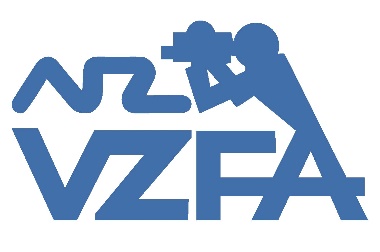         www.VZFA.CH